Undervisningsbeskrivelse 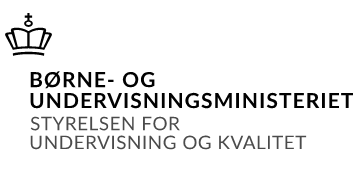 Oversigt over gennemførte undervisningsforløb i fagetBeskrivelse af det enkelte undervisningsforløb Nb! Et skema for hvert forløbBeskrivelse af det enkelte undervisningsforløb Nb! Et skema for hvert forløbBeskrivelse af det enkelte undervisningsforløb Nb! Et skema for hvert forløbBeskrivelse af det enkelte undervisningsforløb Nb! Et skema for hvert forløbBeskrivelse af det enkelte undervisningsforløb Nb! Et skema for hvert forløbTerminMaj-juni 2023InstitutionVardehandelsskole og handelsgymnasiumUddannelseHHXFag og niveauPsykologi cLærer(e)Frederik ElmquistHoldHHX1c (valghold)Forløb 1Intro til psykologien Forløb 2Identitet og personlighed – hvem er jeg?Forløb 3Socialpsykologien - Ondskab Forløb 4Læring mellem praksis og teori (praksisforløb)Forløb 5Udviklingspsykologi – Livslang udvikling Forløb 1Intro til psykologien. Tema 1 Forløbets indhold og fokusIntroduceres til psykologiens mange muligheder og teorilandskab. Samt stifte bekendtskab med og kende forskel på common sense og videnskabelig psykologi. Desuden vurdere om undersøgelser er valide.Faglige mål– Demonstrere et bredt kendskab til fagets stofområder, primært i forhold til det normalt fungerende menneske – Redegøre for og kritisk forholde sig til psykologisk viden i form af psykologiske teorier, begreber og undersøgelser – Formulere konkrete psykologifaglige problemstillinger i aktuelt stof samt udvælge og anvende relevant psykologisk viden fra forskellige kilder, herunder digitale medier, til at undersøge disse problemstillinger og kunne forholde sig kritisk til den anvendte viden på et fagligt grundlag– Demonstrere et elementært kendskab til fagets forskningsmetoder og etiske problemstillinger i psykologisk forskning samt kunne skelne mellem hverdagspsykologi og videnskabelig baseret psykologisk videnKernestofKap 3: Videnskab og metode, i Psykologiens veje.kap 1: Metode og kritiske overvejelser, i Undersøgelser i psykologien. Fokus på afsnit 1. og 1.1.Anvendt materiale.Udforsksindet.dk (2021) PERMA modellen, en videnskabelig teori om lykke. 31 marts, 2021. PERMA modellen, en videnskabelig teori om lykke - Udforsk SindetArbejdsformerklasseundervisning, virtuelle arbejdsformer, projektarbejdsform, skriftligt arbejde, eksperimentelt arbejde.Forløb 2Personlighed og identitet – Hvem er jeg? Tema 2 Forløbets indhold og fokusGennem forløbet har vi arbejdet med: hvem er jeg? Vi har arbejdet med forståelsen af mennesket og med teorier der har betydning for, hvordan vi bliver til, ved at se på biologi og sociale konstruktioner, med fokus på, hvordan et almindeligt menneske bliver til. Teoretikerne W. Bion, Giddens og Goffman er inddraget, samt en historisk forståelse af personlighed, via Freud. Vi har haft et længere forløb om identitetsdannelse i et moderne og et postmoderne samfund, så de kender forskellige opfattelser af identitet, essens kontra social konstruktion. Desuden har vi arbejdet med kritisk stillingtagen til psykologiske undersøgelser.Faglige mål– Demonstrere et bredt kendskab til fagets stofområder, primært i forhold til det normalt fungerende menneske – Redegøre for og kritisk forholde sig til psykologisk viden i form af psykologiske teorier, begreber og undersøgelser – Formulere konkrete psykologifaglige problemstillinger i aktuelt stof samt udvælge og anvende relevant psykologisk viden fra forskellige kilder, herunder digitale medier, til at undersøge disse problemstillinger og kunne forholde sig kritisk til den anvendte viden på et fagligt grundlag – Argumentere fagligt og formidle psykologisk viden med et fagligt begrebsapparat på en klar og præcis måde – Demonstrere viden om psykologis identitet og metoder og behandle problemstillinger i samspil med andre fag.KernestofPsykoanalyse, i kap. 4, i Psykologiens veje.Personlighedspsykologi, i kap. 3, i Psykologiens vejeNielsen, Peder (2013): Postmoderne psykologi og socialpsykologi. I Grundlæggende Psykologi, side 127-140Anvendt materiale.Bang Thomsen, P. (2016) Eleverne, forældrene og forsker: Derfor bliver de unge ved med at vælge gymnasiet. DR.dk marts. 2016Hvordan er din personlighed? Kap. 5.1 i Undersøgelser i psykologi, SystimeHvilke værdier er vigtige for dig? Kap. 5.2 i Undersøgelser i psykologi, SystimeArbejdsformerklasseundervisning, virtuelle arbejdsformer, projektarbejdsform, anvendelse af fagprogrammer, skriftligt arbejde, eksperimentelt arbejde.Forløb 3Ondskab – Socialpsykologi. Tema 3 Forløbets indhold og fokusDe har arbejdet med socialpsykologiens fokus, som psykologisk retning, så de kan redegøre for begrebet ondskab som gruppefænomen og individuel faktor, samt have en kritisk stillingtagen til videnskabelige tilgange til ondskab. Desuden har de fået kendskab til socialpsykologien i forhold til normalt fungerende mennesker.De har arbejdet med Ash's konformitetsforsøg, Milgrams lydighedsforsøg og Stanford Prison eksperimentet. Herunder etisk stillingtagen til eksperimenter.Fokus har været på betydningen af gruppers indflydelse på individet; analysere ud fra relevant socialpsykologisk teori; stereotyper, fordomme og diskriminering og deres betydning for ondskab.Faglige mål– Demonstrere et bredt kendskab til fagets stofområder, primært i forhold til det normalt fungerende menneske – Redegøre for og kritisk forholde sig til psykologisk viden i form af psykologiske teorier, begreber og undersøgelser – Demonstrere et elementært kendskab til fagets forskningsmetoder og etiske problemstillinger i psykologisk forskning samt kunne skelne mellem hverdagspsykologi og videnskabelig baseret psykologisk viden – Vurdere betydningen af sociale og kulturelle faktorer i forhold til menneskers tænkning og handlinger – Argumentere fagligt og formidle psykologisk viden med et fagligt begrebsapparat på en klar og præcis måde – Demonstrere viden om psykologis identitet og metoder og behandle problemstillinger i samspil med andre fagKernestofSocialpsykologi, kap 21, i Psykologiens vejeOndskab kap. 24, opvækstens betydning, lydighedens dilemma og Zimbardo fængseleksperimentet. Vil du give stød til en fremmed? Kap. 2.7 i Undersøgelser i psykologi, Systime.Vil du misbruge din magt? Kap. 2.9 i Undersøgelser i psykologi, Systime.Anvendt materiale.Supplerende stof:Kuschel, Rolf & Faezeh, Zand (2005): Indledning i Ondskabens psykologi side 15-35.Aarkrog Jepsen, Anders (2007): Børn er de bedste dræbere, Jyllandsposten.Karkov, Rasmus (2010) Gruppen er klogere end individet. Videnskab.dk 28.08.10Wilford Bion.Albæk, M. A. (2017) OVERBLIK: Sådan er rocker og bandemiljøet i 2017. DR.dk, 28. januar 2017, uddrag.Rørbæk, M. (2012) I lære som gangster. Socialpædagogen, årg. 69, nr. 8, uddrag.Arbejdsformerklasseundervisning, virtuelle arbejdsformer, projektarbejdsform, anvendelse af fagprogrammer, skriftligt arbejde, eksperimentelt arbejde.]Forløb 4Læring dikotomien mellem teori og praksis. Tema 4 Forløbets indhold og fokusForløbet har mundet ud i at eleverne har undervist elever i folkeskolen. Hvor de skulle se på læring og den praksis de mødte derude. Undervisningen var bygget op omkring at de skulle møde læringsteorier som Wigotsky, Dunn og Dunns læringsstile og kunne indtænke Gardners intelligenser og være kritisk over for intelligenser (Binet). Vi har arbejdet ud evaluering før, under og efter forløbet. De arbejdede desuden med selvbestemmelsesteorien ud fra Ryan og Deci.Faglige mål– Formulere konkrete psykologifaglige problemstillinger i aktuelt stof samt udvælge og anvende relevant psykologisk viden fra forskellige kilder, herunder digitale medier, til at undersøge disse problemstillinger og kunne forholde sig kritisk til den anvendte viden på et fagligt grundlag – Demonstrere et bredt kendskab til fagets stofområder, primært i forhold til det normalt fungerende menneskeKernestofLæring, viden og undervisningsformer kap. 13, i Psykologiens vejeIntelligens kap.15, i Psykologiens veje Kap 14 afsnit: den emotionelle hjerne og hjernens belønningssystem, i NeuropsykologiAnvendt materiale.3.1 hvad husker du fra i går? I Undersøgelser i psykologienOlsen, F. (2007) Tilly. I Kulturen og det sociale liv. Frydenlund.Kap. 31 om motivation, i Psykologiens veje.Arbejdsformer klasseundervisning, projektarbejdsform, skriftligt arbejde, Undervisning i folkeskolen.Forløb 5Udviklingspsykologi – Livslang læring (praksis forløb). Tema 5 Forløbets indhold og fokusEleverne har haft fokus på arv og miljø – Mønsterbrydere, resiliens, udviklingspsykologien og normalitetsbegrebet – diagnoser og kategorisering. De har arbejdet med Eriksons 8 faser og Sterns teori om selvets udvikling, via barnets udvikling som lagdelt model. Her har de set på udviklingspsykologiens paradigmeskift fra stadietænkning til lagdelt model og hvad det medfører. Desuden tilknytningens betydning, for det lille barn via Bowlby, herunder tilknytningsforstyrrelser og omsorgssvigt.Faglige mål– Demonstrere et elementært kendskab til fagets forskningsmetoder og etiske problemstillinger i psykologisk forskning samt kunne skelne mellem hverdagspsykologi og videnskabelig baseret psykologisk viden – Vurdere betydningen af sociale og kulturelle faktorer i forhold til menneskers tænkning og handlinger – Argumentere fagligt og formidle psykologisk viden med et fagligt begrebsapparat på en klar og præcis måde – Demonstrere viden om psykologis identitet og metoder og behandle problemstillinger i samspil med andre fag.– Demonstrere et bredt kendskab til fagets stofområder, primært i forhold til det normalt fungerende menneskeKernestofE. Eriksen (2013) En beskrivelse af hele livet. I Grundlæggende Psykologi og socialpsykologi side 238-243.Udviklingspsykologi, kap. 6, i Psykologiens veje. Fokus på Erikson og Bowlby.Tilknytningsforstyrrelser og omsorgssvigt, kap. 8, i Psykologiens vejeKap 10. om Diana Baurind, Fire opdragelsesstile, i Psykologiens vejeAnvendt materiale.Er tidlige adskillelser godt eller skidt? Kap. 4.1, i Undersøgelser i psykologi, Systime.Hvad er vigtigst for spædbørns udvikling? Kap. 4.3, i Undersøgelser i psykologi, Systime.Hvordan gik det de rumænske børnehjemsbørn? Kap. 4.4, i Undersøgelser i psykologi, Systime.Holmes, T. et al. (2011) The Common Cause Handbook. Public Interest Research Centre, Wales.Arbejdsformerklasseundervisning, virtuelle arbejdsformer, projektarbejdsform, anvendelse af fagprogrammer, skriftligt arbejde, eksperimentelt arbejde